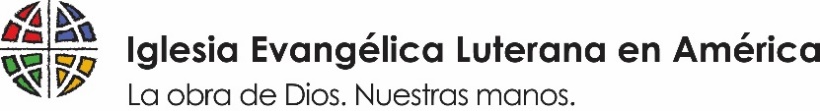 El don de nuestros hermanos LGBTQIA+ Mensaje semanal en video de la Obispa Presidente de la ELCA Elizabeth Eaton 24 de junio de 2020  “Estos son tiempos preocupantes. Las malas noticias pueden parecer constantes. La ansiedad y el miedo pueden haber aumentado, pero esta semana quiero que celebremos. Este es el Mes del Orgullo, y hay mucho por lo cual regocijarse. La semana pasada la Corte Suprema garantizó los derechos civiles de las personas LGBTQIA+, asegurando que estas personas no puedan ser discriminadas en el lugar de trabajo.“Pero esta celebración y este Mes del Orgullo no es solamente algo que sucede un mes al año. Todo el año celebramos los muchos dones y las formas en que esta iglesia y este país han sido enriquecidos con los dones de las personas LGBTQIA+.“Nuestras congregaciones son más fuertes. Nuestras comunidades son más pujantes. Aún queda mucho trabajo por hacer y lo haremos. Pero sabemos que nos estamos acercando a la época en que ni la iglesia ni el país pueden invisibilizar a estos hermanos. Ellos son vistos y siempre han sido vistos por Dios. Y ahora podemos ver que, en efecto, todos nosotros, todos somos creados a imagen de Dios.“Paz. Que estés bien, querida iglesia”.